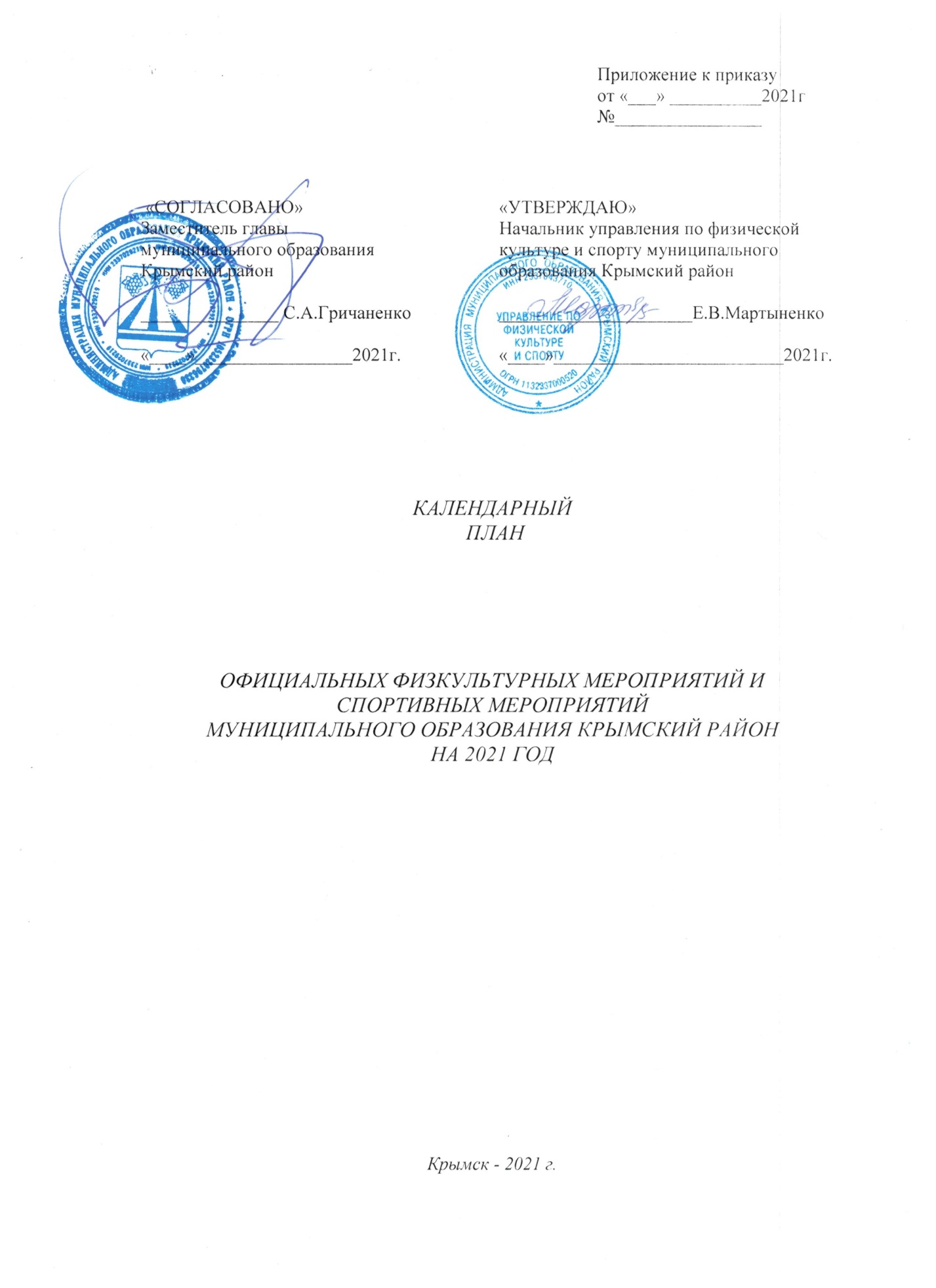 ОГЛАВЛЕНИЕРаздел 1. Спортивные и физкультурные мероприятия среди спортсменов и различных групп населения 1.1. Спортивные и физкультурные мероприятия муниципального образования Крымский район1.2. Участие в физкультурных и спортивных мероприятиях 1.2.1. Физкультурные мероприятия 1.2.2. Спортивные мероприятияВиды спортаАрмспорт2. Бадминтон3. Баскетбол4. Бокс5. Волейбол6. Гандбол7. Городошный спорт8. Дзюдо9. КикбоксингКиокусинкайКонный спортЛегкая атлетикаМотоциклетный спортНастольный теннисПулевая стрельбаПланерный спортРегбиРыболовный спортСпортивная борьба СамбоТхэквондоФутболХоккей на травеХудожественная гимнастикаШахматыРаздел 2. Адаптивная физическая культура2.1. Спортивные и физкультурные мероприятия муниципального образования Крымский район среди инвалидов2.2. Участие в спортивных и физкультурных мероприятиях среди инвалидов Раздел 1. Спортивные и физкультурные мероприятия среди спортсменов и различных групп населения.1.1. Спортивные и физкультурные мероприятия муниципального образования Крымский район ……………………………..3-111.2. Участие в физкультурных и спортивных мероприятиях:1.2.1. Физкультурные мероприятия….11-121.2.2. Спортивные мероприятия. Виды спорта:Армспорт…………………………..12Бадминтон ………………………...13Баскетбол…………………….…….13-14Бокс…………………………….…..14Волейбол……..………………..…..14-15Гандбол..……………..…………….15-16Городошный спорт …..…………...16Дзюдо ……………….……………..16-17Кикбоксинг ………………………..17Киокусинкай ……………………18Конный спорт …………………..18-19Легкая атлетика ………………..20-23Мотоциклетный спорт……….…23-24Настольный теннис …………….24-25Пулевая стрельба……..……….…25-26Планерный спорт………………..26Регби………….………………......26-27Рыболовный спорт…………..27Спортивная борьба….……….27-29Самбо……………………….…29-30Тхэквондо…............................30-31Футбол ……………………….31-32Хоккей на траве……………...32-34Художественная гимнастика...…….………………....…...34-35Шахматы  …………….………35-36Раздел 2. Адаптивная физическая культура.2.1. Спортивные и физкультурные мероприятия муниципального образования Крымский район среди инвалидов………………………………….362.2. Участие инвалидов в спортивных и физкультурных мероприятиях……………………………...……37-38 № п/пНаименование мероприятий ДатапроведенияМестопроведенияОтветственные за проведение1.Краевой зимний фестиваль Всероссийского физкультурно-спортивного комплекса «Готов к труду и обороне» среди участников VI – XI возрастных ступеней (18 лет и старше)18.01-31.03поселения МО Крымский районУФКиС,УО2.Первенство МО Крымский район по тхэквондо среди юношей и девушек 2002-2003, 2004-2005 гг20.01(тхэквондо)КрымскУФКиС, МБУ ДО ДЮСШ№23.МЕСЯЧНИК  оборонно-массовых мероприятий по военно-прикладным видам спорта среди молодежи МО Крымский район, посвященный Дню защитника Отечества.23.01-23.02МОКрымский районУФКиС, спортивные школы,  УО, ОПДМ,военкомат4.Первенство Крымского района по пулевой стрельбе до 21 года (2001-2010г.)30.01(пулевая стрельба)КрымскУФКиС, МБУ СШ «Крымская»5.Открытое первенство МО Крымский район по дзюдо среди юношей и девушек 2011-2012, 2008-2010, 2005-2007 годов рождения.январь(дзюдо)КрымскУФКиС, МАУ ДО ДЮСШ№16.Первенство МО Крымский район по самбо среди юношей и девушек 2005-2006, 2007-2008годов рождения.январь(самбо)КрымскУФКиС, МАУ ДО ДЮСШ№17.Первенство Крымского района по легкой атлетике среди спортсменов2008 г.р. и младшеянварь(легкаяатлетика)Крымский районст. ВарениковскаяУФКиС, МАУ ДО ДЮСШ№18.I-й этап Спартакиады трудящихся Краснодарского края 2021 года на территории муниципального образования Крымский район январь-майКрымский районУФКиС, поселения МО Крымский район9.Первенство МО Крымский район по баскетболу среди юношей и девушек  до 14 лет26-27.02(баскетбол)Крымский район, ст. ТроицкаяУФКиС, МБУ СШОР «Ровесник»10.Открытое первенство МО Крымский район по боксу 2004-2005, 2006-2007, гг.р. и моложе, под девизом: «Спорт, здоровье, красота, в клубе 'Мужество' ВСЕГДА!»20-21.02(бокс)КрымскУФКиС, МБУ ДО ДЮСШ№211.Стрельба среди несовершеннолетних, состоящих на всех видах профилактического учетафевральКрымскУФКиС12.Краевой зимний фестиваль Всероссийского физкультурно-спортивного комплекса «Готов к труду и обороне» (ГТО) среди обучающихся образовательных организаций*                                                                                                                                                                                                                             февраль-мартпоселения МО Крымский районУФКиС,УО13.Утренняя зарядка «Бодрое утро, Крымск!»февраль-ноябрьКрымск,поселения МО Крымский районУФКиСпоселения МО Крымский район14.Районные спортивные состязания «К победе все вместе!» среди сборных команд сельских поселений муниципального образования  Крымский район:- настольный теннис;- шахматы; - волейбол;- перетягивание каната;- мини-футбол;- силовое единоборство;- легкая атлетика;- стритбол;- армспорт;- эстафеты.февраль-декабрьпоселения МО Крымский районУФКиС,поселения МО15.Турнир по шашкам среди воспитанников дошкольных образовательных учреждений муниципального образования Крымский районфевральКрымскУФКиС,УО16.Первенство МО Крымский район по дзюдо среди юношей и девушек 2007-2008, 2009-2010 годов рождения.февраль(дзюдо)КрымскУФКиС, МАУ ДО ДЮСШ№117.Первенство МО Крымский район по самбо среди юношей и девушек 2006-2007, 2008-2009 годов рождения.февраль(самбо)КрымскУФКиС, МАУ ДО ДЮСШ№118.Первенство Крымского района по спортивной (вольной) борьбе, посвященное «Дню защитника Отечества» 2005-2006, 2007-2008г.р.февраль(спортивная борьба)Крымский районх. НовоукраинскийУФКиС, МАУ ДО ДЮСШ№119.Первенство МО Крымский район «Весенние цветы» по художественной гимнастике среди спортсменок  2015 г.р. и старше22.03(художественная гимнастика)КрымскУФКиС, МБУ СШОР «Ровесник»20.Открытое первенство МО Крымский район по спортивной борьбе среди юношей и девушек 2004-2005, 2004-2005 гг.р. и моложе23-24.03(спортивная борьба)КрымскУФКиС, МБУ ДО ДЮСШ№221.Первенство МО Крымский район по футболу среди мальчиков  до 13 лет25.03(футбол)КрымскУФКиС, МБУ СШОР «Ровесник»22.Первенство МО Крымский район по гандболу среди спортсменов  до 16 лет (2005-2006 г.р.)27-28.03(гандбол)КрымскУФКиС, МБУ СШОР «Ровесник»23.Открытое первенство МО Крымский район по боксу среди юношей 2004-2005, 2006-2007 гг.р. и моложе28-29.03(бокс)КрымскУФКиС, МБУ ДО ДЮСШ№224.Первенство МО Крымский район по легкоатлетическому кроссумарт(легкая атлетика)Крымский районх. СадовыйУФКиС, МБУ «Спортивная школа «Урожай»25.Первенство МО Крымский район по дзюдо среди юношей и девушек 2004-2005, 2006-2008, 2009-2011 годов рождения. март(дзюдо)КрымскУФКиС, МАУ ДО ДЮСШ№126.Первенство Крымского района по спортивной (вольной) борьбе на призы весенних каникул 2008-2009, 2010-2011март(спортивная борьба)Крымский районс. КиевскоеУФКиС, МАУ ДО ДЮСШ№127.Первенство Крымского района по легкой атлетике среди спортсменов 2006-2007 г.р.март(легкаяатлетика)Крымский район ст.ВарениковскаяУФКиС, МАУ ДО ДЮСШ№128.Весеннее Первенство Крымского района по футболу среди мальчиков 2009-2010гг.р., 2011-2012гг.р.март- апрель(футбол)КрымскУФКиС, МБУ СШ «Витязь»29.Весенний кубок Крымского района по футболу среди команд сельских и городского поселений и коллективов физкультуры 2020г.март – май(футбол)Крымск, поселения МО Крымский районУФКиС, федерация футболу Крымского района30.Муниципальный фестиваль Всероссийского физкультурно-спортивного комплекса «Готов к труду и обороне» (ГТО)март-декабрьг.Крымск, поселения МО Крымский районУФКиС31.Соревнования по мотокроссу на Кубок главы муниципального образования Крымский район 16-19.04(мотоциклетный спорт)КрымскУФКиС32.Открытое первенство МО Крымский район по боксу среди юношей 2004-2005, 2006-2007 гг.р. и моложе18.04(бокс)КрымскУФКиС, МБУ ДО ДЮСШ№233.Открытое первенство МО Крымский район по тхэквондо среди юношей 2004-2005, 2006-2007 гг.р. и моложе., посвященное Дню победы28.04(тхэквондо)КрымскУФКиС, МБУ ДО ДЮСШ№234.Первенство МО Крымский район по легкой атлетике «Шиповка юных» апрель(легкая атлетика)Крымский районст. ВарениковскаяУФКиС, МБУ «Спортивная школа «Урожай»35.Первенство МО Крымский район по дзюдо среди юношей и девушек 2005-2006, 2007-2008, 2009-2011 годов рождения.апрель(дзюдо)КрымскУФКиС, МАУ ДО ДЮСШ№136.Первенство МО Крымский район по самбо среди юношей и девушек 2005-2006, 2007-2008, 2009-2010 годов рождения.апрель(самбо)Крымск,УФКиС, МАУ ДО ДЮСШ№137.Первенство Крымского района по спортивной (вольной) борьбе2005-2006, 2007-2008апрель(спортивная борьба)КрымскУФКиС, МАУ ДО ДЮСШ№138.Первенство Крымского района по легкой атлетике среди спортсменов 2008-2009 г.р.апрель(легкая атлетика)Крымский районст. ТроицкаяУФКиС, МАУ ДО ДЮСШ№139.Всекубанская эстафета «Спортсмены Кубани – в ознаменование Победы в Великой Отечественной войне 1941-1945 годов»03.05МО Крымский районУФКиС40.Первенство г.Крымска и Крымского района по кикбоксингу, посвященное Дню Победы!07-09.05(кикбоксинг)КрымскУФКиС, МБУ «Спортивная школа «Урожай»41.Первенство Крымского района по пулевой стрельбе до 17 лет (2005-2010г.), посвященное «Дню Победы!»15.05(пулевая стрельба)КрымскУФКиС, МБУ СШ «Крымская»42.Открытое первенство МО Крымский район по тхэквондо среди юношей и девушек 2004-2005, 2006-2007 гг.р. и моложе16.05(тхэквондо)КрымскУФКиС, МБУ ДО ДЮСШ№243.Открытое первенство МО Крымский район по боксу среди юношей 2004-2005, 2006-2007 гг.р. и моложе19.05(бокс)КрымскУФКиС, МБУ ДО ДЮСШ№244.Открытое Первенство Крымского района по выездкемай(конный спорт)КрымскУФКиС, МБУ СШ «Крымская»45.Первенство МО Крымский район по дзюдо среди юношей и девушек 2004-2006, 2007-2009 г.р., посвященное Дню победымай(дзюдо)КрымскУФКиС, МАУ ДО ДЮСШ№146.Первенство МО Крымский район по самбо среди юношей и девушек 2005-2006, 2007-2008, 2009-2010 г.р.май(самбо)КрымскУФКиС, МАУ ДО ДЮСШ№147.Первенство Крымского района по спортивной (вольной) борьбе, посвященное Дню Победы 2011-2012г.р. май(спортивная борьба)КрымскУФКиС, МАУ ДО ДЮСШ№148.Первенство  Крымского района по кроссу, посвящённое «Дню Победы» среди юношей и девушек 2007 г.р. и младше.май(легкая атлетика)Крымский район ст.НижнебаканскаяУФКиС, МАУ ДО ДЮСШ№149.Муниципальный этап краевого фестиваля «Кубанские каникулы» для несовершеннолетних, состоящих на различных профилактических учетах в органах и учреждениях системы профилактики безнадзорности и правонарушений несовершеннолетнихмайКрымскУФКиС, ОДН50.I этап Всекубанского турнир по уличному баскетболу среди детских дворовых команд на Кубок губернатора Краснодарского края май-июньпоселения МО Крымский районУФКиС,поселения МО51.I и II этапа Всекубанского турнира по футболу среди детских дворовых команд на Кубок губернатора Краснодарского краямай-июль(футбол)поселения МО Крымский районУФКиС,поселения МО52.Первенство Крымского района по футболу среди команд сельских и городского поселений,  коллективов физкультуры май –октябрь(футбол)Крымск, поселения МО Крымский районУФКиС,поселения МО53.Краевой летний фестиваль Всероссийского физкультурно-спортивного комплекса «Готов к труду и обороне» среди участников VI – XI возрастных ступеней (18 лет и старше)07.06-15.08МО Крымский районУФКиС54.Первенство МО Крымский район по регби среди мальчиков и девочек  до 15 лет12-13.06(регби)Крымский район,х. АдагумУФКиС, МБУ СШОР «Ровесник»55.Первенство МО Крымский район по футболу среди юношей до 11 лет, посвященный  Дню России12.06(футбол)КрымскУФКиС, МБУ СШОР «Ровесник»56.Трейл-марафон «ТЕМЕЛИОН»12.06Крымский районУФКиС57.Чемпионат муниципального образования Крымский район по рыболовному спорту 17-20.06МО Крымский районКРОО ФРС58.Краевой летний фестиваль Всероссийского физкультурно-спортивного комплекса «Готов к труду и обороне» (ГТО) среди обучающихся общеобразовательных организацийиюньМО Крымский районУФКиС59.62 туристский слет школьников, посвященный 76-й годовщине Победы в Великой Отечественной войне 1941-1945 годовиюньМОКрымский районУФКиС,УО60.Первенство Крымского района по легкой атлетикеиюнь(легкая атлетика)Крымский районст. ВарениковскаяУФКиС, МБУ «Спортивная школа «Урожай»61.Первенство Крымского района по легкой атлетике, посвящённое «Дню защиты детей» среди юношей и девушек 2006 г.р. и младшеиюнь(легкаяатлетика)Крымский районст. ВарениковскаяУФКиС, МАУ ДО ДЮСШ№162.Спортивно-познавательная игра Foot-Квест «Дорогами спорта!» среди воспитанников спортивных школ, посвященная международному дню борьбы с наркоманией и наркобизнесом.июньКрымскУФКиС63.Муниципальный спортивный фестиваль «Клёвая рыбалка»июньМОКрымский районУФКиС, ОДН64.Муниципальный этап XXVIII Сельских спортивных игр Кубани 2021 годаиюнь-декабрьпоселения МО Крымский районУФКиС,поселения МО Крымский район65.Открытый чемпионат и первенство Крымского района по конкуру, посвященный Дню металлурга, на призы «Абинского электрометаллургического завода»  июльг.КрымскУФКиС, МБУ СШ «Крымская»66.Первенство МО Крымский район по регби  среди мальчиков и девочек до 16 лет и младше, посвященное Дню Физкультурника6.08(регби)Крымский район,х.АдагумУФКиС, МБУ СШОР «Ровесник»67.Спортивные соревнования среди несовершеннолетнихавгустКрымскУФКиС68.Торжественное мероприятие в честь Дня физкультурника августКрымскУФКиС69.Открытое первенство МО Крымский район по хоккею на траве среди юношей и девушек 2005-2006 г.р. и моложе, посвященное Дню солидарности в борьбе с терроризмом.3.09(хоккей на траве)КрымскУФКиС, МБУ ДО ДЮСШ№270.Открытое первенство МО Крымский район по боксу среди юношей и девушек 2004-2005, 2006-2007 г.г.р и моложе, посвященное Дню образования Краснодарского края13-14.09(бокс)КрымскУФКиС, МБУ ДО ДЮСШ№271.Первенство МО Крымский район по футболу среди юношей до 15 лет, посвященное 97-летию образования Крымского района.24.09(футбол)КрымскУФКиС, МБУ СШОР «Ровесник»72.Открытый турнир  МО Крымский район по гандболу  среди мальчиков и девочек  до 12 лет,  посвященный празднованию  Дня Города23.09(гандбол)КрымскУФКиС, МБУ СШОР «Ровесник»73.Первенство г.Крымска и Крымского района по кикбоксингу, посвященные празднованию Дня города Крымска25-26.09(кикбоксинг)КрымскУФКиС, МБУ «Спортивная школа «Урожай»74.Открытое первенство МО Крымский район по тхэквондо 
(ВТ) среди юношей и девушек 2004-2005, 2006-2007 гг.р. и моложе, посвященное Дню Города29-30.09(тхэквондо)КрымскУФКиС, МБУ ДО ДЮСШ№275.Первенство Крымского района по легкой атлетикесентябрь(легкая атлетика)Крымский районст. ВарениковскаяУФКиС, МБУ «Спортивная школа «Урожай»76.Первенство по выездке среди воспитанников отделения конного спорта «Мы выбираем спорт!»сентябрь(конный спорт)КрымскУФКиС, МБУ СШ «Крымская»77.Первенство Крымского района по спортивной (вольной) борьбе2007-2008,2009-2010г.рСентябрь(спортивная борьба)Крымский районс. КиевскоеУФКиС, МАУ ДО ДЮСШ№178.Первенство МО Крымский район   по легкой атлетике среди спортсменов 2008 г.р. и моложе  сентябрь(легкая атлетика)Крымский районст. ВарениковскаяУФКиС, МАУ ДО ДЮСШ№179.Зарядка «Бодрое утро, Крымск!» под девизом «Спорт против наркотиков» с участием несовершеннолетнихсентябрьКрымскУФКиС80.Первенство МО Крымский район по гандболу среди спортсменов  до 14 лет (2007-2008 г.р.)09-10.10(гандбол)КрымскУФКиС, МБУ СШОР «Ровесник»81.Открытое первенство МО Крымский район по спортивной (греко-римской) борьбе среди юношей и девушек 2004-2005, 2006-2007 гг.р и моложе.13-14.10(спортивная борьба)КрымскУФКиС, МБУ ДО ДЮСШ№282.Открытое первенство МО Крымский район по тхэквондо среди юношей и девушек 2004-2005, 2006-2007 гг.р. и моложе, посвященное 75-летию освобождения Краснодарского края от немецко-фашистских захватчиков.21.10(тхэквондо)КрымскУФКиС, МБУ ДО ДЮСШ№283.Первенство МО Крымского района по конкуруоктябрь(конный спорт)КрымскУФКиС, МБУ СШ «Крымская»84.Первенство МО Крымский район по кроссуОктябрь(легкая атлетика)Крымский район ст.НижнебаканскаяУФКиС, МАУ ДО ДЮСШ№185.Муниципальный фестиваль «Формула успеха»октябрьКрымскУФКиС, ОДН86.I этапа Спортивных игр «Спорт против наркотиков» среди несовершеннолетних октябрьМОКрымский районУФКиС87.Осеннее Первенство Крымского района по футболу среди мальчиков 2009-2010гг.р., 2011-2012гг.р.октябрь –ноябрь(футбол)КрымскУФКиС, МБУ СШ «Витязь»88.Первенство Крымского района по пулевой стрельбе до 19 года (2003-2010г.)06.11(пулевая стрельба)КрымскУФКиС, МБУ СШ «Крымская»89.Первенство МО Крымский район по тхэквондо среди юношей и девушек 2004-2005, 2006-2007 гг.р. и моложе, под девизом «Спорт-да, наркотики – нет!»16.11(тхэквондо)КрымскУФКиС, МБУ ДО ДЮСШ№290.Спартакиада для лиц пожилого возраста «Мы молоды сердцем и душою».ноябрьКрымскУФКиС91. Первенство МО Крымский район по дзюдо среди юношей и девушек  2009-2010, 2007-2008, годов рождения.ноябрь(дзюдо)Крымский районст. ВарениковскаяУФКиС, МАУ ДО ДЮСШ№192.Первенство МО Крымский район  по самбо 2008-2009, 2010-2011. День Самбоноябрь(самбо)КрымскУФКиС, МАУ ДО ДЮСШ№193.Первенство района по спортивной (вольной) борьбе на призы осенних каникул 2005-2006, 2007-2008г.рноябрь(спортивная борьба)Крымский районс. КиевскоеУФКиС, МАУ ДО ДЮСШ№194.Кубок Крымского района по конкуруноябрь(конный спорт)КрымскУФКиС, МБУ СШ «Крымская»95.Зимнее Первенство Крымского района по футболу среди юношей 2007, 2008гг.р.ноябрь-декабрь(футбол)КрымскУФКиС, МБУ СШ «Витязь»96.Открытое новогоднее первенство МО Крымский район по боксу среди юношей и девушек 2003 г.р. и моложе на призы «Деда мороза»14.12(бокс)Крымский районс.МолдаванскоеУФКиС, МБУ ДО ДЮСШ№297.Открытое новогоднее первенство «Медвежонок» МО Крымский район по спортивной борьбе среди юношей 2004-2005, 2006-2007 гг.р. и моложе21.12(спортивная борьба)КрымскУФКиС, МБУ ДО ДЮСШ№298.Первенство г.Крымска и Крымского района по кикбоксингу на призы «Деда Мороза»25-26.12(кикбоксинг)КрымскУФКиС, МБУ «Спортивная школа «Урожай»99.13-й открытый турнир по дзюдо на «Призы Деда Мороза» среди мальчиков и девочек 2006-2007, 2008-2009 годов рождения.декабрь(дзюдо)КрымскУФКиС, МАУ ДО ДЮСШ№1100.Первенство района спортивной (вольной) борьбе на призы зимних каникул 2005-2006, 2007-2008декабрь(спортивная борьба)КрымскУФКиС, МАУ ДО ДЮСШ№1101.Первенство МО Крымский район по легкой атлетике «Новогодние старты» спортсменов 2007г.р. и младшедекабрь(легкая атлетика)Крымский районст. ВарениковскаяУФКиС, МАУ ДО ДЮСШ№1102.Спартакиада для лиц пожилого возраста «Возраст спорту не помеха».декабрьКрымскУФКиС103.Новогодние старты среди воспитанников спортивных школ.декабрьКрымскУФКиС, спортивные школы104.Новогодние состязания среди работников спортивных учреждений.декабрьКрымскУФКиС, спортивные школы105.Смотр-конкурс на лучшее новогоднее оформление спортивных школ муниципального образования Крымский райондекабрьМО Крымский районУФКиС№ п/пНаименование мероприятий ДатапроведенияМестопроведенияОтветственные за проведение1.Краевая массовая лыжная гонка «Лыжня Кубани» в рамках XXXVIII открытой Всероссийской массовой лыжной гонки «Лыжня России»13.02СочиМФКиС2.Краевые семейные спортивные игры «Стартуем вместе!»23.04Славянск-на-КубаниМФКиС3.Краевой фестиваль Всероссийского физкультурно-спортивного комплекса «Готов к труду и обороне» (ГТО) среди семейных команд20.03КраснодарМФКиС4.Всекубанская эстафета «Спортсмены Кубани – в ознаменование Победы в Великой Отечественной войне 1941-1945 годов»03.05МО Краснодарского краяМФКиС5.Краевые массовые соревнования по спортивному ориентированию «Российский Азимут» в рамках Всероссийских массовых соревнований по спортивному ориентированию «Российский Азимут»15.05Горячий КлючМФКиС6.Краевой фестиваль «Богатыри Кубани»19-20.06АнапаМФКиС7.XXVIII Сельские спортивные игры Кубани 2021 годаИюнь-декабрьМО Краснодарского краяМФКиС8.Всекубанский турнир по уличному баскетболу среди детских дворовых команд на Кубок губернатора Краснодарского края II этап III этапиюльиюльМО Краснодарского краяМФКиС9.Всекубанский турнир по футболу среди детских дворовых команд на Кубок губернатора Краснодарского края III этап IV этапиюльавгуст-сентябрьМО Краснодарского краяМФКиС10.Краевые массовые соревнования по баскетболу «Оранжевый мяч» в рамках Всероссийских массовых соревнований по баскетболу «Оранжевый мяч»14.08АнапаМФКиС11.Краевой день бега «Кросс нации» в рамках Всероссийского дня бега «Кросс нации»18.09КраснодарМФКиС12.XII Спартакиада сборных команд органов исполнительной власти, структурных подразделений администрации Краснодарского края и администраций муниципальных образований Краснодарского края 2021 года15-17.10КраснодарМФКиС13.Краевые соревнования по городошному спорту среди ветеранов физической культуры и спорта Кубани15-17.10ст.ЛенинградскаяМФКиС14.Краевые спортивные игры «Спорт против наркотиков»октябрь-ноябрьМО Краснодарского краяМФКиС15.Краевой фестиваль женского спорта«Красота. Грация. Идеал.»06-07.11АнапаМФКиС16.V Спартакиада молодёжи Кубани по видам спортав соответствии с положениемв соответствии с положениемМФКиС№ п/пНаименование мероприятий ДатапроведенияМестопроведенияУчаствующиеорганизацииОтветственные за проведение1.Участие во всероссийских, межрегиональных и международных спортивных соревнованиях, согласованных в установленном порядке и включенных в ЕКП Минспорта России, общероссийских федерацийПо вызову, положению---№ п/пНаименование мероприятий ДатапроведенияМестопроведенияУчаствующиеорганизацииОтветственные за проведение1.Первенство Краснодарского края по бадминтону среди юношей и девушек до 17 лет25-28.03Гулькевичиспортсмены МБУ СШОР «Ровесник»МФКиС2.Первенство Краснодарского края по бадминтону среди мальчиков и девочек до 15 лет09-12.09Кореновскспортсмены МБУ СШОР «Ровесник»МФКиС3.Первенство Краснодарского края по бадминтону среди мальчиков и девочек до 13 лет14-17.10Кореновскспортсмены МБУ СШОР «Ровесник»МФКиС№ п/пНаименование мероприятий ДатапроведенияМестопроведенияУчаствующие организацииОтветственные за проведение1.Первенство Краснодарского края по баскетболу среди девушек 2009-2010 года рожденияпредварительный этапфинал28-31.0116-21.02МО Краснодарского краяУсть-Лабинскспортсмены МБУ СШОР «Ровесник»МФКиС2.Первенство Краснодарского края по баскетболу среди юношей 2009-2010 года рожденияпредварительный этапфинал21-24.0123-28.02МО Краснодарского краяБелореченскспортсмены МБУ СШОР «Ровесник»МФКиС3.Первенство Краснодарского края по баскетболу среди юношей 2006 года рождения и моложе ДЮБЛ 2021 годапредварительный этапфинал09-14.0303-08.05Кропоткин,Тимашевск,АбинскКропоткинспортсмены МБУ СШОР «Ровесник»МФКиС4.Краевые соревнования по баскетболу среди команд девушек 2005-2006 г.р.28.03-2.04Кропоткинспортсмены МБУ СШОР «Ровесник»МФКиС5.Краевые соревнования по баскетболу среди команд юношей 2005-2006  г.р.14-19.04Усть-Лабинскспортсмены МБУ СШОР «Ровесник»МФКиС6.Первенство Краснодарского края по баскетболу 3х3 среди юношей 2004-2005 года рождения11-12.05Белореченскспортсмены МБУ СШОР «Ровесник»МФКиС7.Первенство Краснодарского края по баскетболу 3х3 среди девушек 2004-2005 года рождения11-12.05Белореченскспортсмены МБУ СШОР «Ровесник»МФКиС8.Участие во всероссийских, межрегиональных и международных спортивных соревнованиях, согласованных в установленном порядке и включенных в ЕКП Минспорта России, общероссийских федерацийпо вызову,положениюпо вызову,положению--№ п/пНаименование мероприятий ДатапроведенияМестопроведенияУчаствующие организацииОтветственные за проведение1.Первенство Краснодарского края по боксу среди юношей, девушек 13-14 лет, 15-16 лет24-30.01Геленджикспортсмены МБУ ДО ДЮСШ № 2МФКиС2.Первенство Краснодарского края по боксу среди юношей 13-14 лет15-21.02Славянск-на-Кубаниспортсмены МБУ ДО ДЮСШ № 2МФКиС3.Первенство Краснодарского края по боксу среди юниоров и юниорок 17-18 лет15-19.03Анапаспортсмены МБУ ДО ДЮСШ № 2МФКиС4.Чемпионат Краснодарского края по боксу среди мужчин и женщин 19-40 лет08-19.07Краснодарспортсмены МБУ ДО ДЮСШ № 2МФКиС5.Участие во всероссийских,межрегиональных и международныхспортивных соревнованиях, согласованных в установленном порядке и включенных в ЕКП Минспорта России, общероссийских федерацийпо вызову,положениюпо вызову,положениюспортсмены МБУ ДО ДЮСШ № 2МФКиС№ п/пНаименование мероприятий ДатапроведенияМестопроведенияУчаствующиеорганизацииОтветственные за проведение1.Первенство Краснодарского края среди юношей 2007-2008 гг.р. предварительные соревнованияфинальные соревнования19-21.0128.09-03.10г. Лабинскст-ца Брюховецкаяг. ЛабинскспортсменыМБУ «Спортивная школа«Урожай»МФКиС2.Первенство Краснодарского края среди девушек 2007-2008 гг.р.предварительные соревнованияфинальные соревнования26-31.0109-14.0221-26.09г. Анапаг. Белореченскг. БелореченскспортсменыМБУ «Спортивная школа«Урожай»МФКиС3.Первенство Краснодарского края среди юношей 2009-2010 гг.р. предварительные соревнованияфинальные соревнования02-07.0212-17.10г. Лабинскг. Анапа г. ЛабинскспортсменыМБУ «Спортивная школа«Урожай»МФКиС4.Первенство Краснодарского края среди девушек 2009-2010 гг.р. предварительные соревнованияфинальные соревнования02-07.0305-10.10ст-ца Выселкист-ца Староминскаяст-ца ВыселкиспортсменыМБУ «Спортивная школа«Урожай»МФКиС5.Первенство Краснодарского края среди девушек 2005-2006 гг.р. предварительные соревнованияфинальные соревнования09-14.0314-19.09г. Геленджикст-ца Староминскаяг. ГеленджикспортсменыМБУ «Спортивная школа«Урожай»МФКиС6.Первенство Краснодарского края среди юношей 2005-2006 гг.р. предварительные соревнованияфинальные соревнования06-11.0407-12.09г. Лабинскг. Анапаг. ЛабинскспортсменыМБУ «Спортивная школа«Урожай»МФКиС№ п/пНаименование мероприятийДатапроведенияМестопроведенияУчаствующиеорганизацииОтветственныеза проведение1.Первенство Краснодарского края среди мальчиков до 14 лет26-29.01Лабинскспортсмены МБУ СШОР«Ровесник»МФКиС2.Первенство Краснодарского края среди девочек до 14 лет 02-05.02Тимашевскспортсмены МБУ СШОР«Ровесник»МФКиС3.Первенство Краснодарского края среди мальчиков до 12 лет16-19.02Усть-Лабинскспортсмены МБУ СШОР«Ровесник»МФКиС4.Первенство Краснодарского края среди девочек до 12 лет02-05.03Крымскспортсмены МБУ СШОР«Ровесник»МФКиС5.Первенство Краснодарского края среди девушек до 15 лет14-17.09ст-ца Выселкиспортсмены МБУ СШОР«Ровесник»МФКиС6.Первенство Краснодарского края среди юношей до 15 лет28.09-01.10Крымскспортсмены МБУ СШОР«Ровесник»МФКиС7.Первенство Краснодарского края среди девочек до 13 лет19-22.10Усть-Лабинскспортсмены МБУ СШОР«Ровесник»МФКиС8.Первенство Краснодарского края среди мальчиков до 13 лет09-12.11Лабинскспортсмены МБУ СШОР«Ровесник»МФКиСПЛЯЖНЫЙ ГАНДБОЛПЛЯЖНЫЙ ГАНДБОЛПЛЯЖНЫЙ ГАНДБОЛПЛЯЖНЫЙ ГАНДБОЛПЛЯЖНЫЙ ГАНДБОЛПЛЯЖНЫЙ ГАНДБОЛ9.Чемпионат Краснодарского края по пляжному гандболу среди мужчин и женщин22-24.05Павловскаяспортсмены МБУ СШОР«Ровесник»МФКиС10.Первенство Краснодарского края по пляжному гандболу среди юношей и девушек до 17 лет18-20.06Павловскаяспортсмены МБУ СШОР«Ровесник»МФКиС11.Первенство Краснодарского края по пляжному гандболу среди юношей и девушек до 15 лет20-23.07Ейскспортсмены МБУ СШОР«Ровесник»МФКиС12.Первенство Краснодарского края юношей и девушек до 13 лет17-20.08Ейскспортсмены МБУ СШОР«Ровесник»МФКиС13.Участие во всероссийских, межрегиональных и международных спортивных соревнованиях,согласованных в установленном порядке и включенных в ЕКП Минспорта России, общероссийских федерацийпо вызову,положениюпо вызову,положению--№ п/пНаименование мероприятий ДатапроведенияМестопроведенияУчаствующиеорганизацииОтветственные за проведение1.Краевые соревнования «Меткие биты» среди юношей и девушек 10-18 лет16-18.04ст. Ленинградскаяспортсмены МБУ «Спортивная школа «Урожай»МФКиС2.Чемпионат Краснодарского края среди мужчин, женщин27-30.05ст. ЛенинградскаяспортсменыМФКиС3.Кубок Краснодарского края среди мужчин, женщин19-22.08ст. ЛенинградскаяспортсменыМФКиС4.Первенство Краснодарского края среди юношей и девушек 10-18 лет07-10.10ст. Ленинградскаяспортсмены МБУ «Спортивная школа «Урожай»МФКиС5.Участие во всероссийских, межрегиональных спортивных соревнованиях, включенных в ЕКП Минспорта России, общероссийских федерацийпо вызову, положению---№ п/пНаименование мероприятий ДатапроведенияМестопроведенияУчаствующиеорганизацииОтветственные за проведение1.Первенство Краснодарского края по дзюдо (1999-2003 г.р.)12-14.01Армавирспортсмены МАУ ДОДЮСШ №1МФКиС2.Краевые соревнования по дзюдо (2007-2008 г.р.)26-29.01Армавирспортсмены МАУ ДОДЮСШ №1МФКиС3.Первенство Краснодарского края по дзюдо (2009-2010 г.р.)17-20.03г.Армавирспортсмены МАУ ДОДЮСШ №1МФКиС4.Чемпионат Краснодарского края по дзюдо среди  мужчин и женщин13-15.04г.Армавирспортсмены МАУ ДОДЮСШ №1МФКиС5.Первенство Краснодарского края по дзюдо (2002-2004 г.р.)30.06-02.07г.Армавирспортсмены МАУ ДОДЮСШ №1МФКиС6.Первенство Краснодарского края по дзюдо (2005-2008 г.р.)07-09.09г.Армавирспортсмены МАУ ДОДЮСШ №1МФКиС7.Первенство Краснодарского края по дзюдо (2008-2009 г.р.)16-19.12г.Армавирспортсмены МАУ ДОДЮСШ №1МФКиС8.Участие во всероссийских, межрегиональных и международных спортивных соревнованиях,согласованных в установленном порядке и включенных в ЕКП Минспорта России, общероссийских федерацийпо вызову,положениюпо вызову,положению--№ п/пНаименование мероприятий ДатапроведенияМестопроведенияУчаствующиеорганизацииОтветственные за проведение1.Первенство Краснодарского края (13-14 лет, 15-16 лет, 17-18 лет)27-31.01Мостовскойспортсмены МБУ «Спортивная школа «Урожай»МФКиС2.Чемпионат Краснодарского края (18-40 лет)27-31.01Мостовскойспортсмены МБУ «Спортивная школа «Урожай»МФКиС3.Первенство Краснодарского края (10-12 лет, 13-14 лет, 15-16 лет, 
17-18 лет)10-14.02Геленджикспортсмены МБУ «Спортивная школа «Урожай»МФКиС4.Чемпионат Краснодарского края (18-40 лет)10-14.02Геленджикспортсмены МБУ «Спортивная школа «Урожай»МФКиС5.Участие во всероссийских, межрегиональный спортивных соревнованиях, включенных в ЕКП Минспорта России, общероссийских федерацийпо вызову, положению---№ п/пНаименование мероприятий ДатапроведенияМестопроведенияУчаствующиеорганизацииОтветственные за проведениеКЁКУСИНКАНКЁКУСИНКАНКЁКУСИНКАНКЁКУСИНКАНКЁКУСИНКАНКЁКУСИНКАН1.Первенство Краснодарского края по киокусинкай (дисциплина кёкусинкан) среди  юношей и девушек, юниоров и юниорок (весовые категории и ката). Судейский семинар. (8-9 лет, 10-11 лет,  12-13 лет; 14-15 лет; 16-17 лет)       16-19.04Краснодарспортсмены МБУ «Спортивная школа «Урожай»МФКиС2.Чемпионат Краснодарского края по киокусинкай (дисциплина кёкусинкан) среди мужчин и женщин (весовые категории и ката). Судейский семинар. (мужчины;  женщины)16-19.04Краснодарспортсмены МБУ «Спортивная школа «Урожай»МФКиС3.Краевые соревнования по киокусинкай (дисциплина кёкусинкан) среди юношей и девушек, юниоров и юниорок (весовые категории и ката). Судейский семинар.  (8-9 лет,10-11 лет,12-13 лет;14-15 лет;16-17 лет)        06-07.11Выселкиспортсмены МБУ «Спортивная школа «Урожай»МФКиС4.Краевые соревнования по киокусинкай (дисциплина кёкусинкан) среди юношей и девушек, юниоров и юниорок (весовые категории и ката). Судейский семинар. (8-9 лет,10-11 лет,12-13 лет; 14-15 лет; 16-17 лет;)        10-13.12Краснодарспортсмены МБУ «Спортивная школа «Урожай»МФКиС5.Участие во всероссийских, межрегиональный спортивных соревнованиях, включенных в ЕКП Минспорта России, общероссийских федерацийпо вызову, положению---№ п/пНаименование мероприятий ДатапроведенияМестопроведенияУчаствующиеорганизацииОтветственные за проведение1.Краевые соревнования по выездке среди мальчиков и девочек, юношей и девушек, мужчин и женщин25-27.02пос.Октябрьскийспортсмены МБУ СШ «Крымская»МФКиС2.Краевые соревнования по выездке "Памяти А.И. Майстренко" среди юношей и девушек, мужчин и женщин18-20.03пос.Октябрьскийспортсмены МБУ СШ «Крымская»МФКиС3.Кубок Краснодарского края по выездке "Памяти А.И. Майстренко" мужчин и женщин19-21.03пос.Октябрьскийспортсмены МБУ СШ «Крымская»МФКиС4.Краевые соревнования по конкуру "Памяти А.И. Майстренко" 25-28.03пос.Октябрьскийспортсмены МБУ СШ «Крымская»МФКиС5.Краевые соревнования по конному спорту"Памяти А.И. Майстренко" (выездка,конкур) среди мальчиков и девочек29-31.03пос.Октябрьскийспортсмены МБУ СШ «Крымская»МФКиС6.Первенство Краснодарского края по троеборью01-04.04ст.Старонижестеблиевскаяспортсмены МБУ СШ «Крымская»МФКиС7.Чемпионат Краснодарского края по троеборью01-04.04ст.Старонижестеблиевскаяспортсмены МБУ СШ «Крымская»МФКиС8.Первенство Краснодарского края по конкуру27-30.04пос. Южный,Динскойрайонспортсмены МБУ СШ «Крымская»МФКиС9.Чемпионат Краснодарского края по конкуру27-30.04пос. Южный,Динскойрайонспортсмены МБУ СШ «Крымская»МФКиС10.Чемпионат Краснодарского края по выездке09-12.06пос.Октябрьскийспортсмены МБУ СШ «Крымская»МФКиС11.Первенство Краснодарского края по выездке09-12.06пос.Октябрьскийспортсмены МБУ СШ «Крымская»МФКиС12.Кубок Краснодарского края по конкуру 15-18.07пос. Южный,Динскойрайонспортсмены МБУ СШ «Крымская»МФКиС13.Краевые соревнования по конкуру "Кубок губернатора Краснодарского края"16-19.09пос. Южный,Динскойрайонспортсмены МБУ СШ «Крымская»МФКиС14.Краевые соревнования по конкуру на приз Законодательного Собрания Краснодарского края23-26.09пос. Южный,Динскойрайонспортсмены МБУ СШ «Крымская»МФКиС15.Краевые соревнования по выездке12-14.10пос. Южный,Динскойрайонспортсмены МБУ СШ «Крымская»МФКиС16.Краевые соревнования по троеборью на Кубок Федерации конного спорта Краснодарского края14-17.10ст.Старонижестеблиевскаяспортсмены МБУ СШ «Крымская»МФКиС17.Краевые соревнования по выездке "Кубок губернатора Краснодарского края"11-13.11пос.Октябрьскийспортсмены МБУ СШ «Крымская»МФКиС18.Участие во всероссийских, межрегиональных и международных спортивных соревнованиях, согласованных в установленном порядке и включенных в ЕКП Минспорта России, общероссийских федерацийпо вызову,положениюпо вызову,положению--№ п/пНаименование мероприятий ДатапроведенияМестопроведенияУчаствующиеорганизацииОтветственные за проведение1.Первенство Краснодарского края по легкой атлетике среди юниоров, юношей и девушек 2002-2003,2004-2005 в помещении8-10.01Краснодарспортсмены МБУ «Спортивная школа«Урожай», МАУ ДО ДЮСШ №1МФКиС2.Краевые соревнования в помещении (2001 г.р. и старше)22-24.01Краснодарспортсмены МБУ «Спортивная школа«Урожай», МАУ ДО ДЮСШ №1МФКиС3.Краевые соревнования в помещении «Кубок губернатора Краснодарского края» (2003 г.р. и старше)30.01-01.02Краснодарспортсмены МБУ «Спортивная школа«Урожай», МАУ ДО ДЮСШ №1МФКиС4.Первенство Краснодарского края среди юношей и девушек в помещении (2006-2007 г.р.)05-07.02Славянск-на-Кубаниспортсмены МБУ «Спортивная школа«Урожай», МАУ ДО ДЮСШ №1МФКиС5.Краевые соревнования по многоборьям, памяти Ю.А. Давыдова2002 - 2003 г.р.2004 - 2005 г.р.2006 - 2007 г.р.2008 - 2009 г.р.12-14.02Славянск-на-Кубаниспортсмены МБУ «Спортивная школа«Урожай», МАУ ДО ДЮСШ №1МФКиС6.Краевые соревнования "Кубанские чемпионы - детям"2002 - 2003 г.р.2004 - 2005 г.р.26-28.02Краснодарспортсмены МБУ «Спортивная школа«Урожай», МАУ ДО ДЮСШ №1МФКиС7.Первенство Краснодарского края среди юношей и девушек в помещении (2008-2009 г.р.)05-07.03Славянск-на-Кубаниспортсмены МБУ «Спортивная школа«Урожай», МАУ ДО ДЮСШ №1МФКиС8.38 чемпионат и первенство Краснодарского края по кроссу1998 г.р. и старше
1999 – 2001г.р. 2002 - 2003 г.р. 2004 - 2005 г.р. 2006 - 2007 г.р.02-03.04Кореновскспортсмены МБУ «Спортивная школа«Урожай», МАУ ДО ДЮСШ №1МФКиС9.43 краевые соревнования по бегу на призы Олимпийской чемпионки Людмилы Брагиной1998 г.р. и старше 1999 - 2001 г.р. 2002 - 2003 г.р. 2004 - 2005 г.р. 2006 - 2007 г.р.09-10.04Краснодарспортсмены МБУ «Спортивная школа«Урожай», МАУ ДО ДЮСШ №1МФКиС10.Командный Чемпионат и первенство Краснодарского края по кроссу1998 и старше1999 - 2001 г.р.2002 - 2003 г.р. 2004 - 2005 г.р. 2006 - 2007 г.р. 2008 - 2009 г.р.23-24.04Гулькевичский район, п. Венцыспортсмены МБУ «Спортивная школа«Урожай», МАУ ДО ДЮСШ №1МФКиС11.Чемпионат Краснодарского края 2003 г.р. и старше14-16.05Краснодарспортсмены МБУ «Спортивная школа«Урожай», МАУ ДО ДЮСШ №1МФКиС12.Краевые соревнования по легкой атлетике среди физкультурно-спортивных организаций «Шиповка юных» 2006-2007 г.р.
2008-2009 г.р28-30.05Краснодарспортсмены МБУ «Спортивная школа«Урожай», МАУ ДО ДЮСШ №1МФКиС13.Первенство Краснодарского края среди юношей и девушек 2008-2009 г.р.11-13.06Лабинскспортсмены МБУ «Спортивная школа«Урожай», МАУ ДО ДЮСШ №1МФКиС14.Первенство Краснодарского края среди юношей и девушек 2006-2007 г.р.18-20.06Краснодарспортсмены МБУ «Спортивная школа«Урожай», МАУ ДО ДЮСШ №1МФКиС15.Первенство Краснодарского края среди юношей и девушек 2004-2005 г.р.02-04.07Краснодарспортсмены МБУ «Спортивная школа«Урожай», МАУ ДО ДЮСШ №1МФКиС16.Первенство Краснодарского края среди молодежи и краевые соревнования среди взрослых 1999-2001 г.р. 1998г.р. и старше09-11.07Краснодарспортсмены МБУ «Спортивная школа«Урожай», МАУ ДО ДЮСШ №1МФКиС17.Краевые соревнования Кубок ЗМС Т.Зеленцовой 2004 - 2005 г.р.  2006 - 2007 г.р.  2008 - 2009 г.р.
2010 г.р. и моложе04-07.08Новороссийскспортсмены МБУ «Спортивная школа«Урожай», МАУ ДО ДЮСШ №1МФКиС18.Краевые соревнования по легкой атлетике 2003 г.р. и старше13-15.08Краснодарспортсмены МБУ «Спортивная школа«Урожай», МАУ ДО ДЮСШ №1МФКиС19.Краевые соревнования по кроссовым эстафетам 2005-2006 г.р., 2007-2008 г.р., 2009-2010 г.р.11-12.09Усть-Лабинский район, ст. Воронежскаяспортсмены МБУ «Спортивная школа«Урожай», МАУ ДО ДЮСШ №1МФКиС20.Первенство Краснодарского края по эстафетам 2004 - 2005 г.р. 2006 - 2007 г.р. 2008 - 2009 г.р.17-19.09Краснодарспортсмены МБУ «Спортивная школа«Урожай», МАУ ДО ДЮСШ №1МФКиС21.Осеннее первенство Краснодарского края среди юношей и девушек 2004 г.р. и моложе24-26.09Краснодарспортсмены МБУ «Спортивная школа«Урожай», МАУ ДО ДЮСШ №1МФКиС22.13 осеннее первенство Краснодарского края по кроссу 1998 г.р. и старше
1999-2001 г.р.  2002-2003 г.р. 2004 - 2005 г.р. 2006 - 2007 г.р. 2008 - 2009 г.р.01-02.10Гулькевичский район, 
п. Венцыспортсмены МБУ «Спортивная школа«Урожай», МАУ ДО ДЮСШ №1МФКиС23.Краевые соревнования по легкой атлетике среди физкультурно- спортивных организаций «Шиповка юных» 2007-2008 г.р. 
2009-2010 г.р.08-10.10Краснодарспортсмены МБУ «Спортивная школа«Урожай», МАУ ДО ДЮСШ №1МФКиС24.Краевые соревнования по бегу памяти Героя России Р.М. Хабибулина 2004 - 2005 г.р.
2006 - 2007 г.р.
2008 - 2009 г.р.15-16.10Кореновскспортсмены МБУ «Спортивная школа«Урожай», МАУ ДО ДЮСШ №1МФКиС25.Краевые соревнования по прыжкам в высоту памяти В.Ф. Альховнева2002 г.р.и старше
2003-2004 г.р. 2005-2006 г.р. 2007 - 2008 г.р. 2009 - 2010 г.р.  2011 г.р.и моложе20-22.11Славянск-на- Кубаниспортсмены МБУ «Спортивная школа«Урожай», МАУ ДО ДЮСШ №1МФКиС26.Первенство Краснодарского края среди юниоров, юношей и девушек в помещении 2003-2004 г.р.2005-2006 г.р.10-12.12Краснодарспортсмены МБУ «Спортивная школа«Урожай», МАУ ДО ДЮСШ №1МФКиС27.Чемпионат и первенство Краснодарского края среди молодежи в помещении 1999 г.р. и старше
2000 - 2002 г.р.17-19.12Краснодарспортсмены МБУ «Спортивная школа«Урожай», МАУ ДО ДЮСШ №1МФКиС28.Чемпионат и первенство Краснодарского края по многоборьям в помещении мужчины,женщины
2003-2004 г.р.
2005-2006 г.р.
2007 и младше17-19.12Краснодарспортсмены МБУ «Спортивная школа«Урожай», МАУ ДО ДЮСШ №1МФКиС30.Краевые соревнования в помещении «День прыгуна» 2001 г.р и старше
2002-2003 г.р. 
2004-2005 г.р.24-25.12Краснодарспортсмены МБУ «Спортивная школа«Урожай», МАУ ДО ДЮСШ №1МФКиС31.Участие во всероссийских,межрегиональных и международных спортивных соревнованиях, согласованных в установленном порядке и включенных вЕКП Минспорта России, общероссийских федерацийпо вызову,положениюпо вызову,положению--№ п/пНаименование мероприятий ДатапроведенияМестопроведенияУчаствующиеорганизацииОтветственные за проведениеМОТОКРОССМОТОКРОССМОТОКРОССМОТОКРОССМОТОКРОССМОТОКРОСС1.Первенство Краснодарского края по мотокроссуюноши
 2009-2011 г.р.
юноши
 2006-2010 г.р.
юноши
2004-2008 г.р.юноши
 2009-2011 г.р.
юноши
 2006-2010 г.р.
юноши
2004-2008 г.р.юноши 2009-2011 г.р.юноши 2006-2010 г.р.юноши2004-2008 г.р.16-18.0407-09.0514-16.05I этап
г. КрымскII этап
г. ТемрюкIII этапг. ТимашевскспортсменыМФКиС2.Чемпионат Краснодарского края по мотокроссумужчины
2006 г.р.
и старшемужчины
2006 г.р.
и старшемужчины
2006 г.р.
и старше17-19.0408-10.0515-17.05I этап
КрымскII этап
ТемрюкIII этап
 ТимашевскспортсменыМФКиС№ п/пНаименование мероприятий ДатапроведенияМестопроведенияУчаствующиеорганизацииОтветственные за проведение1.Первенство Краснодарского краямальчики, девочки до 13 лет;юноши, девушки до 16 летюниоры, юниорки до 19 лет1 тур 2-й тур3-й тур4-й тур 03-06.0326-29.0515-18.0924-27.11г.Славянск-на-Кубаниспортсмены МБУ СШ «Крымская»МФКиС2.27 краевой турнир памяти А.И. Проценкомальчики, девочки до 13 лет;юноши и девушки до 16 лет; юниоры и юниорки до 19 лет12-14.05г. Славянск-на-Кубаниспортсмены МБУ СШ «Крымская»МФКиС3.Краевой турнир памяти председателя совета депутатов Славянского района О.А. Суворова15-16.05г.Славянск-на-Кубаниспортсмены МБУ СШ «Крымская»МФКиС4.Краевой турнир, посвященныйДню защиты детеймальчики, девочки до 13 лет;юноши, девушки до 16 лет13-16.06ст. Каневскаяспортсмены МБУ СШ «Крымская»МФКиС5.Краевой турнир «Кубок машиностроителей»мальчики, девочки до 13 лет,юноши, девушки до 16 летмужчины, женщины24-26.09Тихорецкий район станица Архангельскаяспортсмены МБУ СШ «Крымская»МФКиС6.Краевые соревнованиямальчики, девочки до 13 лет28-30.10г.Славянск-на-Кубаниспортсмены МБУ СШ «Крымская»МФКиС7.17 краевой турнир памяти мастера спорта СССР А. Щербакаюноши, девушки до 16 лет;юниоры, юниорки до 19 лет;мужчины, женщины11-13.11г.Краснодарспортсмены МБУ СШ «Крымская»МФКиС8.Участие во всероссийских, межрегиональных и международных спортивных соревнованиях, согласованных в установленном порядке и включенных в ЕКП Минспорта России, общероссийских федерацийпо вызову,положениюпо вызову,положению--№ п/пНаименование мероприятий ДатапроведенияМестопроведенияУчаствующиеорганизацииОтветственные за проведение1.Первенство Краснодарского края по стрельбе из малокалиберного оружия (2001-2010 г.р.)03-06.03Краснодарспортсмены МБУ «Спортивная школа «Крымская»МФКиС2.Краевые соревнования по стрельбе из пневматического оружия(14 лет и старше)01-03.04Краснодарспортсмены МБУ «Спортивная школа «Крымская»МФКиС3.Краевые соревнования «Юный стрелок Кубани» (2007-2011 г.р.)27-29.05Краснодарспортсмены МБУ «Спортивная школа «Крымская»МФКиС4.Первенство Краснодарского края по стрельбе из малокалиберного и пневматического оружия (2007-2010 г.р.)02-05.06Краснодарспортсмены МБУ «Спортивная школа «Крымская»МФКиС5.Первенство Краснодарского края по стрельбе из малокалиберного оружия (2003-2010 г.р.)23-26.06Краснодарспортсмены МБУ «Спортивная школа «Крымская»МФКиС6.Краевые соревнования по стрельбе из пневматического оружия10 лет и старше24-26.06Краснодарспортсмены МБУ «Спортивная школа «Крымская»МФКиС7.Первенство Краснодарского края по стрельбе из малокалиберного оружия (2005-2010 г.р.)18-21.08Краснодарспортсмены МБУ «Спортивная школа «Крымская»МФКиС8.Краевые соревнования по стрельбе из пневматического оружия памяти МС СССР, конструктора В.А.Разоренова (14 лет и старше)19-21.08Краснодарспортсмены МБУ «Спортивная школа «Крымская»МФКиС9.Первенство Краснодарского края по стрельбе из пневматического оружия 2003-2010 г.р.16-18.09Краснодарспортсмены МБУ «Спортивная школа «Крымская»МФКиС10.Первенство Краснодарского края по стрельбе из пневматического оружия (2005-2010 г.р.)07-09.10Краснодарспортсмены МБУ «Спортивная школа «Крымская»МФКиС11.Кубок Краснодарского края по стрельбе из пневматического оружия (14 лет и старше)04-06.11Краснодарспортсмены МБУ «Спортивная школа «Крымская»МФКиС12.Первенство Краснодарского края по стрельбе из пневматического оружия (до 21 года)09-11.12Краснодарспортсмены МБУ «Спортивная школа «Крымская»МФКиС13.Участие во всероссийских, межрегиональных спортивных соревнованиях, включенных в ЕКП Минспорта России, общероссийских федерацийпо вызову, положению---№ п/пНаименование мероприятий ДатапроведенияМестопроведенияУчаствующиеорганизацииОтветственные за проведение1.Кубок Краснодарского края (16 лет и старше)01-11.04Крымскийрайон-МФКиС2.Чемпионат Краснодарского края (16 лет и старше)01-11.07Крымскийрайон-МФКиС№ п/пНаименование мероприятий ДатапроведенияМестопроведенияУчаствующиеорганизацииОтветственные за проведение1.Первенство Краснодарского края среди мальчиков до 16 лет            06.03-30.10МО Краснодарского края                       (с разъездами)спортсмены МБУ СШОР «Ровесник»МФКиС2.Первенство Краснодарского края по регби среди юношей до 17 лет 13.01-23.10МО Краснодарского края                       (с разъездами)спортсмены МБУ СШОР «Ровесник»МФКиС3.Первенство Краснодарского края по регби-7 среди юниоров до 19 лет27.03пос. Совхозный, Славянский районспортсмены МБУ СШОР «Ровесник»МФКиС4.Первенство Краснодарского края по регби-7 среди юношей до 18 лет03.04ст-цаПолтавскаяспортсмены МБУ СШОР «Ровесник»МФКиС5.Первенство Краснодарского края по регби-7 среди юношей до 17 лет10.04Анапаспортсмены МБУ СШОР «Ровесник»МФКиС6.Первенство Краснодарского края по регби среди девочек до 15 лет16.05-09.10МО Краснодарского края                       (с разъездами)спортсмены МБУ СШОР «Ровесник»МФКиС7.VI краевой турнир памяти первого президента Краснодарской спортивной федерации регби А.Н. Киселева среди мальчиков, девочек до 13 лет22.05-06.11МО Краснодарского края                       (с разъездами)спортсмены МБУ СШОР «Ровесник»МФКиС8.Участие во всероссийских, межрегиональных спортивных соревнованиях, включенных в ЕКП Минспорта России, общероссийских федерацийпо вызову, положению---№ п/пНаименование мероприятий ДатапроведенияМестопроведенияУчаствующиеорганизацииОтветственные за проведение1.Чемпионат Краснодарского края по ловле донной удочкой среди мужчин и женщин 18 лет и старше20-22.08Крымский район, Варнавское водохранилище-МФКиС№ п/пНаименование мероприятий ДатапроведенияМестопроведенияУчаствующие организацииОтветственные за проведениеВОЛЬНАЯ БОРЬБАВОЛЬНАЯ БОРЬБАВОЛЬНАЯ БОРЬБАВОЛЬНАЯ БОРЬБАВОЛЬНАЯ БОРЬБАВОЛЬНАЯ БОРЬБА1.Чемпионат Краснодарского края среди женщин22-24.01Гулькевичиспортсмены МАУ ДО ДЮСШ №1МФКиС2.Первенство Краснодарского края среди девушек до 18 лет22-24.01Гулькевичиспортсмены МАУ ДО ДЮСШ №1МФКиС3.Первенство Краснодарского края среди юниорок до 21 года29-31.01Гулькевичиспортсмены МАУ ДО ДЮСШ №1МФКиС4.Первенство Краснодарского края среди девушек до 16 лет29-31.01Гулькевичиспортсмены МАУ ДО ДЮСШ №1МФКиС5.Первенство Краснодарского края среди юношей до 16 лет01-03.02Белореченскспортсмены МАУ ДО ДЮСШ №1МФКиС6.Первенство Краснодарского края среди юниоров до 21 года05-06.02Гулькевичиспортсмены МАУ ДО ДЮСШ №1МФКиС7.Первенство Краснодарского края среди юношей до 18 лет12-14.02Славянск-на-Кубаниспортсмены МАУ ДО ДЮСШ №1МФКиС8.Краевые соревнования среди юношей 2007-2008 г.р.16-17.04Горячий Ключспортсмены МАУ ДО ДЮСШ №1МФКиС9.Краевые соревнования среди девушек 2004-2005,2006-2007 г.р.14-16.05Гулькевичиспортсмены МАУ ДО ДЮСШ №1МФКиС10.Краевые соревнования среди юношей 2004-2005,2006-2007 г.р.21-23.05Гулькевичиспортсмены МАУ ДО ДЮСШ №1МФКиС11.Первенство Краснодарского края среди юношей 2008-2009 г.р.29-30.10с. Белая Глинаспортсмены МАУ ДО ДЮСШ №1МФКиС12.Краевые соревнования памяти Первого Героя Советского Союза А.В. Ляпидевского среди юношей и девушек 2007-2008 г.р.19-21.11Краснодарспортсмены МАУ ДО ДЮСШ №1МФКиС13.Краевые соревнования на Кубок губернатора Краснодарского края среди юношей и девушек до 18 лет01-12.12Сочиспортсмены МАУ ДО ДЮСШ №1МФКиС14.Краевые соревнования памяти основоположников вольной борьбы на Кубани среди юношей до 18 лет24-26.12Краснодарспортсмены МАУ ДО ДЮСШ №1МФКиСГРЕКО-РИМСКАЯ БОРЬБАГРЕКО-РИМСКАЯ БОРЬБАГРЕКО-РИМСКАЯ БОРЬБАГРЕКО-РИМСКАЯ БОРЬБАГРЕКО-РИМСКАЯ БОРЬБАГРЕКО-РИМСКАЯ БОРЬБА15.Первенство Краснодарского края среди юниоров до 21 года, юношей до 18 лет14-17.01Краснодарспортсмены МБУ ДО ДЮСШ №2, МБУ «Спортивная школа «Урожай»МФКиС16.Краевые соревнования, посвященные памяти К.В. Тимофеева, погибшего в Чеченской республике, среди  юношей 2005-2006 г.р.07-09.02Ейскспортсмены МБУ ДО ДЮСШ №2, МБУ «Спортивная школа «Урожай»МФКиС17.Первенство Краснодарского края среди юниоров до 24 лет12-14.02Краснодарспортсмены МБУ ДО ДЮСШ №2, МБУ «Спортивная школа «Урожай»МФКиС18.Первенство Краснодарского края среди юношей до 16 лет05-07.03Краснодарспортсмены МБУ ДО ДЮСШ №2, МБУ «Спортивная школа «Урожай»МФКиС19.Краевые соревнования, посвященные памяти Героя Российской Федерации А. И. Палатиди среди юношей 2004-2005 г.р.17-19.04Геленджикспортсмены МБУ ДО ДЮСШ №2, МБУ «Спортивная школа «Урожай»МФКиС20.Краевые соревнования, посвященные Дню защиты детей, среди  юношей2006-2007 г.р.29-31.05Ейскспортсмены МБУ ДО ДЮСШ №2, МБУ «Спортивная школа «Урожай»МФКиС21.Чемпионат Краснодарского края среди мужчин12-13.11Краснодарспортсмены МБУ ДО ДЮСШ №2, МБУ «Спортивная школа «Урожай»МФКиС22.Краевые соревнования по греко-римской борьбе среди юношей 2004-2005 г.р., памяти мастера спорта СССР А.П. Краснова 12-14.11Армавирспортсмены МБУ ДО ДЮСШ №2, МБУ «Спортивная школа «Урожай»МФКиС23.Участие во всероссийских, межрегиональных и международных спортивных соревнованиях, согласованных в установленном порядке и включенных в ЕКП Минспорта России, общероссийских федерацийпо вызову,положениюпо вызову,положению--№ п/пНаименование мероприятий ДатапроведенияМестопроведенияУчаствующие организацииОтветственные за проведение1.Краевые соревнования по самбо на призы Совета молодых депутатов ЗСК (2007-2009)21-23.01Армавирспортсмены МАУ ДОДЮСШ № 1МФКиС2.Х летняя Спартакиада молодежи Кубани 2021 года (2001-2003)19-21.02Армавирспортсмены МАУ ДОДЮСШ № 1МФКиС3.Первенство Краснодарского края по самбо (2005-2007)24-27.02Армавирспортсмены МАУ ДОДЮСШ № 1МФКиС4.Первенство Краснодарского края по самбо 2007-200912-15.05Армавирспортсмены МАУ ДОДЮСШ № 1МФКиС5.Краевой турнир имени ЗТР Нефедова Н.И. 2004-200602-04.09Курганинскспортсмены МАУ ДОДЮСШ № 1МФКиС6.Первенство Краснодарского края 2004-2006 21-23.09Курганинскспортсмены МАУ ДОДЮСШ № 1МФКиС7.Первенство Краснодарского края 2002-2004 19-21.10Курганинскспортсмены МАУ ДОДЮСШ № 1МФКиС8.Чемпионат Краснодарского края мужчины, женщины26-28.10Армавирспортсмены МАУ ДОДЮСШ № 1МФКиС9.Краевой день самбо
в рамках Всероссийского дня самбо 2005-200715-17.11Сочиспортсмены МАУ ДОДЮСШ № 1МФКиС10.Краевой день самбо
в рамках Всероссийского дня самбо 2007-200915-17.11Новороссийскспортсмены МАУ ДОДЮСШ № 1МФКиС11.Краевой день самбо
в рамках Всероссийского дня самбо 2009-201015-17.11Армавирспортсмены МАУ ДОДЮСШ № 1МФКиС12.Чемпионат Краснодарского края по боевому самбо  мужчины 27-29.11Новороссийскспортсмены МАУ ДОДЮСШ № 1МФКиС13.Краевые соревнования по самбо среди юношей и девушек 2004-200514-17.02Новороссийскспортсмены МАУ ДОДЮСШ № 1МФКиС14.Краевые соревнования по самбо среди юношей и девушек* 2006-200715-18.05Новороссийскспортсмены МАУ ДОДЮСШ № 1МФКиС15.Краевые соревнования по самбо среди юношей и девушек*2008-200920-23.11Новороссийскспортсмены МАУ ДОДЮСШ № 1МФКиС16.Участие во всероссийских, межрегиональных спортивных соревнованиях, включенных в ЕКП Минспорта России, общероссийских федерацийпо вызову, положению-спортсмены МАУ ДОДЮСШ № 1МФКиС№п\пНаименование мероприятийДатапроведенияМестопроведенияУчаствующиеорганизацииОтветственные запроведен.1.Первенство Краснодарского края среди юниоров и юниорок до 21 года29-31.01ст. Архангельскаяспортсмены МБУ ДО ДЮСШ №2МФКиС2.Чемпионат Краснодарского края  (ВТФ-пхумсе) среди мужчин и женщин05-07.02ст. Архангельскаяспортсмены МБУ ДО ДЮСШ №2МФКиС3.Первенство Краснодарского края  (ВТФ-пхумсе) среди юниоров
 и юниорок 15-17 лет, юношей и девушек 12-14 лет, 15 - 17 лет,12 - 14 лет05-07.02ст. Архангельскаяспортсмены МБУ ДО ДЮСШ №2МФКиС4.Первенство Краснодарского края среди юниоров и юниорок 15-17 лет12-14.02ст. Архангельскаяспортсмены МБУ ДО ДЮСШ №2МФКиС5.Кубок Краснодарского края среди мужчин и женщин12-14.03ст. Архангельскаяспортсмены МБУ ДО ДЮСШ №2МФКиС6.Первенство Краснодарского края среди юношей и девушек 12-14 лет09-11.04ст. Архангельскаяспортсмены МБУ ДО ДЮСШ №2МФКиС7.Чемпионат Краснодарского края среди мужчин и женщин 10-12.09ст. Архангельскаяспортсмены МБУ ДО ДЮСШ №2МФКиС8.Краевой турнир по тхэквондо памяти Богданченко С.Н. среди юниоров и юниорок  15-17 лет, юношей и девушек 12-14 лет17-19.09Лабинскспортсмены МБУ ДО ДЮСШ №2МФКиС9.Краевой турнир по тхэквондо «BLACK SEA CUP 2021» среди юниоров и юниорок до 21 года,        15 - 17 лет, юношей и девушек12 - 14 лет01-03.10Сочиспортсмены МБУ ДО ДЮСШ №2МФКиС10.Краевой турнир памяти Гугучкина О.М. среди юниоров и юниорок 15-17 лет, юношей и девушек 12-14 лет15-17.10ст. Архангельскаяспортсмены МБУ ДО ДЮСШ №2МФКиС11.Краевой турнир "Первенство Кубани" среди юниоров и юниорок до 21 года, 15 - 17 лет, юношей и девушек 12 - 14 лет10-12.12ст. Архангельскаяспортсмены МБУ ДО ДЮСШ №2МФКиС12.Участие во всероссийских, межрегиональных спортивных соревнованиях, включенных в ЕКП Минспорта России, общероссийских федерацийпо вызову, положению---№ п/пНаименование мероприятий ДатапроведенияМестопроведенияУчаствующиеорганизацииОтветственные за проведение1.Первенство Краснодарского края (юноши 2006-2007 г.р.)08-11.06Ейскспортсмены спортивных школМФКиС2.Первенство Краснодарского края (мальчики 2008-2009 г.р.)  13-16.07Ейскспортсмены спортивных школМФКиС3.Кубок Краснодарского края среди мужчин23-25.07АнапаУФКиСМФКиС4.Первенство Краснодарского края (юноши 2004-2005 г.р.)03-06.08Ейскспортсмены спортивных школМФКиС5.Кубок Краснодарского края среди женщин21.02-14.03Города и районы Краснодарского краяУФКиСМФКиС6.Первенство Краснодарского края (девочки до 15 лет)       предварительный этап финальный этап                                                                                                                                                           13.03-23.0501-04.06Города и районы Краснодарского краяКрымскспортсмены спортивных школМФКиС7.Первенство Краснодарского края (девочки до 13 лет)предварительный этап       финальный этап                                                                                                                                                             03.04-30.0508-11.06Города и районы Краснодарского краяКрымскспортсмены спортивных школМФКиС8.Чемпионат Краснодарского края среди женщин                                                                                                                                                                                                                                       01.09-15.11Города и районы Краснодарского краяУФКиСМФКиС9.Краевой турнир "Жемчужная бутса" (девочки до 15 лет, девочки до 13 лет, девочки до 11 лет, девочки до 9 лет)10.10-28.11Города и районы Краснодарского краяспортсмены спортивных школМФКиС10.II этап Всероссийского турнира                                  "Кожаный мяч" девочки до 16 летдевочки до 14 летдевочки до 12 лет26-28.0329-31.0323-25.03Краснодарспортсмены спортивных школМФКиС11.Всекубанский турнир среди смешанных детских команд  (девочки, мальчики до 11 лет)предварительный этапфинальный этап24.0402.05города и районы Краснодарского краяКраснодарспортсмены спортивных школМФКиС12.Всекубанский турнир"Кубок Краснодарского края среди смешанных детских команд" среди смешанных детских команд (девочки, мальчики  до 12 лет)предварительный этапфинальный этап15.0522.06города и районы Краснодарского краяКраснодарспортсмены спортивных школМФКиС№ п/пНаименованиемероприятий ДатапроведенияМестопроведенияУчаствующиеорганизацииОтветственные за проведение1.Первенство Краснодарского края по индорхоккею(девочки 11-12 лет,(2009-10гг.р))30.01-01.02Анапаспортсмены МБУ ДО ДЮСШ№2МФКиС2.Первенство Краснодарского края по индорхоккею мальчики(11-12 лет (2009-10гг.р))11-14.02Кореновскспортсмены МБУ ДО ДЮСШ№2МФКиС3.Первенство Краснодарского края по индорхоккею (девушки 13-14 лет(2007-08гг.р.))19-21.02Анапаспортсмены МБУ ДО ДЮСШ№2МФКиС4.Первенство Краснодарского края по индорхоккею (юноши 13-14 лет (2007-08гг.р.))25-28.02Кореновскспортсмены МБУ ДО ДЮСШ№2МФКиС5.Первенство Краснодарского края по индорхоккею (девушки 15-16 лет (2005-06 г.р.)05-07.03Крымскспортсмены МБУ ДО ДЮСШ№2МФКиС6.Первенство Краснодарского края по индорхоккею (юноши 15-16 лет(2005-06 г.р.))11-14.03Крымскспортсмены МБУ ДО ДЮСШ№2МФКиС7.Краевые соревнования "Весна на Кубани" по хоккею на траве (девушки 13-14 лет (2006-07гг.р.)19-23.03Крымскспортсмены МБУ ДО ДЮСШ№2МФКиС8.Краевые соревнования "Весна на Кубани" по хоккею на траве (юноши 13-14 лет (2006-07г.р.)24-28.03Крымскспортсмены МБУ ДО ДЮСШ№2МФКиС9.Первенство Краснодарского края по хоккею на траве (девушки 15-16 лет(2005-06г.р.)02-04.04Крымскспортсмены МБУ ДО ДЮСШ№2МФКиС10.Первенство Краснодарского края по хоккею на траве (юноши 15-16 лет(2005-06г.р.)08-11.04Крымскспортсмены МБУ ДО ДЮСШ№2МФКиС11.V летняя Спартакиада молодёжи (юниорская) Кубани девушки17-18 лет(2003-04 г.р)15-18.04Крымскспортсмены МБУ ДО ДЮСШ№2МФКиС12.V летняя Спартакиада молодёжи (юниорская) Кубани (юноши17-18 лет (2003-04 г.р.))15-18.04Крымскспортсмены МБУ ДО ДЮСШ№2МФКиС13.Первенство Краснодарского края по хоккею на траве (девочки11-12 лет (2009-2010 г.р.))11-13.05Крымскспортсмены МБУ ДО ДЮСШ№2МФКиС14.Первенство Краснодарского края по хоккею на траве (мальчики11-12 лет 2009-2010 г.р.)12-15.05Крымскспортсмены МБУ ДО ДЮСШ№2МФКиС15.Краевые соревнования по хоккею 5 S (юноши 2006-2007г.р.)12-14.06Крымскспортсмены МБУ ДО ДЮСШ№2МФКиС16.Краевые соревнования по хоккею 5S (девушки 2006-2007г.р.)12-14.06Крымскспортсмены МБУ ДО ДЮСШ№2МФКиС17.Первенство Краснодарского края по хоккею на траве девушки13-14 лет2007-2008 г.р02-04.07Крымскспортсмены МБУ ДО ДЮСШ№2МФКиС18.Первенство Краснодарского края по хоккею на траве (юноши13-14 лет 2007-2008г.р.)05-08.07Крымскспортсмены МБУ ДО ДЮСШ№2МФКиС19.Краевые соревнования по хоккею на траве (юноши 15-16 лет 2005-2006 г.р.)10-13.07Кореновскспортсмены МБУ ДО ДЮСШ№2МФКиС20.Краевые соревнования по хоккею на траве (девочки 9-10 лет 2011-2012г.р.)24-26.09Крымскспортсмены МБУ ДО ДЮСШ№2МФКиС21.Краевые соревнования по хоккею на траве (мальчики 9-10 лет, 2011-2012г.р.)30.09-03.10Крымскспортсмены МБУ ДО ДЮСШ№2МФКиС22.Краевые соревнования "Крымская осень" по хоккею на траве (девушки 2006-2007 г.р.)27-31.10Крымскспортсмены МБУ ДО ДЮСШ№2МФКиС23.Краевые соревнования "Крымская осень" по хоккею на траве (юноши 2006-07 г.р.)03-07.11Крымскспортсмены МБУ ДО ДЮСШ№2МФКиС24.Краевые соревнования «Юный хоккеист» по индорхоккею (девочки 10 лет, 2011 г.р. и моложе)19-21.11Суккоспортсмены МБУ ДО ДЮСШ№2МФКиС25.Краевые соревнования «Юный хоккеист» по индорхоккею (мальчики 10 лет, 2011 г.р. и моложе)25-28.11Кореновскспортсмены МБУ ДО ДЮСШ№2МФКиС26.Участие во всероссийских, межрегиональных и международных спортивных соревнованиях, согласованных в установленном порядке и включенных в ЕКП Минспорта России, общероссийских федерацийпо вызову,положениюпо вызову,положению--№ п/пНаименование мероприятий ДатапроведенияМестопроведенияУчаствующиеорганизацииОтветственные за проведение1.Чемпионат Краснодарского края (2005 г.р. и старше) 26-29.01Краснодарспортсмены МБУ СШОР «Ровесник»МФКиС 2.Первенство Краснодарского края (2010-2006 г.р.)22-26.03Краснодарспортсмены МБУ СШОР «Ровесник»МФКиС 3.Краевые соревнования Памяти основателей художественной гимнастики на Кубани (2015-2009 г.р.)27-29.04Краснодарспортсмены МБУ СШОР «Ровесник»МФКиС 4.Краевые соревнования на Кубок губернатора Краснодарского края (2015 г.р. и старше)20-22.08Краснодарспортсмены МБУ СШОР «Ровесник»МФКиС 5.Чемпионат Краснодарского края (2006 г.р. и старше)16-18.11Краснодарспортсмены МБУ СШОР «Ровесник»МФКиС 6.Первенство Краснодарского края (2011-2007 г.р.)16-18.12Краснодарспортсмены МБУ СШОР «Ровесник»МФКиС 7.Участие во всероссийских, межрегиональных и международных спортивных соревнованиях,согласованных в установленном порядке и включенных в ЕКП Минспорта России, общероссийских федерацийпо вызову,положениюпо вызову,положению--№ п/пНаименование мероприятий ДатапроведенияМестопроведенияУчаствующиеорганизацииОтветственные за проведение1.Первенство Краснодарского края (мальчики и девочки до 9,11,13 лет, юноши и девушки до 15,17,19 лет)21-29.03Сочиспортсмены МБУ «Спортивная школа»Урожай»МФКиС2.Первенство Краснодарского края по быстрым шахматам (мальчики и девочки до 9,11,13 лет, юноши и девушки до 15,17,19 лет)28-30.03Сочиспортсмены МБУ «Спортивная школа»Урожай»МФКиС3.Первенство Краснодарского края по блицу (мальчики и девочки до 9,11,13 лет, юноши и девушки до 15,17,19 лет)29-31.03Сочиспортсмены МБУ «Спортивная школа»Урожай»МФКиС4.Командное первенство Краснодарского края юноши, девушки до 15 лет21-29.02ст-ца. Голубицкая, Темрюкский районспортсмены МБУ «Спортивная школа»Урожай»МФКиС5.Командный чемпионат Краснодарского края мужчины, женщины15-20.09с. Ольгинка, Туапсинский районспортсмены МБУ «Спортивная школа»Урожай»МФКиС6.Чемпионат Краснодарского края по шахматной композиции мужчины15-18.10Новороссийскспортсмены МБУ «Спортивная школа»Урожай»МФКиС7.Чемпионат Краснодарского края мужчины, женщины24-30.10Краснодарспортсмены МБУ «Спортивная школа»Урожай»МФКиС8.Чемпионат Краснодарского края по быстрым шахматам29-31.10Краснодарспортсмены МБУ «Спортивная школа»Урожай»МФКиС9.Чемпионат Краснодарского края по блицу мужчины, женщины30.10-01.11Краснодарспортсмены МБУ «Спортивная школа»Урожай»МФКиС10.Краевые лично-командные соревнования «Звездочки Кубани» среди мальчиков и девочек 2012 г.р. и младше27.09-02.10Армавирспортсмены МБУ «Спортивная школа»Урожай»МФКиС11.Краевые соревнования «Турнир надежд» среди мальчиков и девочек 2009-2013 г.р., 2014 г.р. и младше01-06.11Армавирспортсмены МБУ «Спортивная школа»Урожай»МФКиС12.Участие во всероссийских, межрегиональных и международных спортивных соревнованиях, согласованных в установленном порядке и включенных в ЕКП Минспорта России, общероссийских федерацийпо вызову, положению---№ п/пНаименование мероприятий ДатапроведенияМестопроведенияОтветственные за проведение1.Первенство Крымского района по пауэрлифтингу лиц с ПОДА05.02г.КрымскУФКиС, МБУ СШ «Крымская»Открытое первенство Крымского района по волейболу среди инвалидов с нарушением слухамартх. Новоукраинский МО Крымский районУФК и С, МБУ СШ «Крымская»3.Спортивно-развлекательное мероприятие «Пусть радуются дети на солнечной планете!» для детей и подростков с ограниченными возможностями здоровья, посвященное Всемирному Дню защиты детей01.06г.КрымскУФКиС, МБУ СШ «Крымская»4.Автопробег спортсменов отделения АФК совместно с районным обществом ветеранов воинов-афганцев.Июльсогласно маршрутуУФКиС, 
МБУ СШ «Крымская»5.Соревнования МО Крымский район по кроссу со спортсменами СШ «Золотая осень»17.09г.КрымскУФКиС, МБУ СШ «Крымская»6.Этап открытой спартакиады Черноморского побережья «Мир без Границ» по пауэрлифтингу среди людей с ограниченными возможностями здоровья в Крымском районе28.11г.КрымскУФКиС, МБУ СШ «Крымская»7.8-я районная спартакиада для людей с ограниченными возможностями здоровья « «Крымск-территория спорта!»ноябрьг.КрымскУФКиС, МБУ СШ «Крымская»8.Открытое первенство Крымского района по боччадекабрьг.КрымскУФКиС, МБУ СШ «Крымская»№ п/пНаименование мероприятий ДатапроведенияМестопроведенияУчаствующиеорганизацииОтветственные за проведение1.I этап открытой спартакиады Черноморского побережья «Мир без границ» среди участников с ОВЗ по бочче27.02ст. Старонижестеблиевскаяспортсмены МБУ СШ «Крымская»МФКиС2.II этап открытой спартакиады Черноморского побережья «Мир без границ» среди участников с ОВЗ по дартсу27.03г. Геленджикспортсмены МБУ СШ «Крымская»МФКиС3.III этап открытой спартакиады Черноморского побережья «Мир без границ» среди участников с ОВЗ по шахматам24.04п. Новомихайловскийспортсмены МБУ СШ «Крымская»МФКиС4.IV этап открытой спартакиады Черноморского побережья «Мир без границ» среди участников с ОВЗ по плаванию29.05г. Новороссийскспортсмены МБУ СШ «Крымская»МФКиС5.V этап открытой спартакиады Черноморского побережья «Мир без границ» среди участников с ОВЗ по легкой атлетике26.06г. Горячий Ключспортсмены МБУ СШ «Крымская»МФКиС6.Открытый XIX слет глухих туристов Краснодарского краяиюльпо назначениюспортсмены МБУ СШ «Крымская»МФКиС7.VI этап открытой спартакиады Черноморского побережья «Мир без границ» среди участников с ОВЗ по бадминтону25.09пгт. Афипскийспортсмены МБУ СШ «Крымская»МФКиС8.VII этап открытой спартакиады Черноморского побережья «Мир без границ» среди участников с ОВЗ по настольному теннису30.10г. Славянск-на-Кубаниспортсмены МБУ СШ «Крымская»МФКиС9.VIII этап открытой спартакиады Черноморского побережья «Мир без границ» среди участников с ОВЗ по пауэрлифтинге27.11г.Крымскспортсмены МБУ СШ «Крымская»МФКиС10.Краевой спортивный туристический слет среди инвалидов по зрениюПо назначениюПо назначениюспортсмены МБУ СШ «Крымская»МФКиС11.Краевой фестиваль шахмат среди инвалидов по зрениюпо назначениюпо назначениюспортсмены МБУ СШ «Крымская»МФКиС12.Краевой фестиваль шашек среди инвалидов по зрению по назначениюпо назначениюспортсмены МБУ СШ «Крымская»МФКиС13.Краевой спортивный конкурс среди инвалидов по зрению «Современная мозаика» по назначениюпо назначениюспортсмены МБУ СШ «Крымская»МФКиС14.Спартакиада инвалидов Кубанипо назначениюпо назначениюспортсмены МБУ СШ «Крымская»МФКиС15.Краевые спортивные соревнования для детей-инвалидов с поражением опорно-двигательного аппаратапо назначениюпо назначениюспортсмены МБУ СШ «Крымская»МФКиС16.Спортивный фестиваль для детей-инвалидов и их сверстников, не имеющих инвалидности, в возрасте от 12 до 16 лет.по назначениюпо назначениюспортсмены МБУ СШ «Крымская»МФКиС17.Краевой спортивный фестиваль школ-интернатов для детей с нарушением слуха по назначениюпо назначениюспортсмены МБУ СШ «Крымская»МФКиС18.Краевой спортивный фестиваль среди инвалидов с нарушением слухапо назначениюпо назначениюспортсмены МБУ СШ «Крымская»МФКиС19.Краевой смотр – конкурс на лучшую постановку физкультурно-оздоровительной и спортивно-массовой работы среди организаций, осуществляющих работу с инвалидами в 2020 годув течение годаМО Краснодарского края-МФКиС